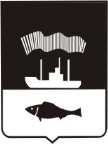 Администрация города Мурманскап о с т а н о в л е н и е05.10.2012          			                                                                   № 2377О внесении изменений в приложения № 1 и № 2 к постановлению администрации города Мурманска от 13.04.2010 № 587 «Об утверждении состава Транспортной комиссии города Мурманска и создании конкурсной комиссии» (в ред. постановлений                               от 10.11.2010 № 1979, от 21.01.2011 № 72, от 02.12.2011 № 2400, от 27.12.2011 № 2662/1, от 15.02.2012 № 297)	В связи с кадровыми изменениями  п о с т а н о в л я ю:	1. Внести в приложение № 1 к постановлению администрации города Мурманска от 13.04.2010 № 587 «Об утверждении состава Транспортной комиссии города Мурманска и создании конкурсной комиссии»                           (в ред. постановлений от 10.11.2010 № 1979, от 21.01.2011 № 72, от 02.12.2011 № 2400, от 27.12.2011 № 2662/1, от 15.02.2012 № 297) следующие изменения:	1.1. Исключить из состава Транспортной комиссии города Мурманска Карандашева Е.А.	1.2. Включить в состав Транспортной комиссии города Мурманска:	- Устинова Михаила Александровича – исполняющего обязанности начальника отдела организации городских пассажирских перевозок администрации города Мурманска – секретарём Транспортной комиссии.            2. Внести в приложение № 2 к постановлению администрации города Мурманска от 13.04.2010 № 587 «Об утверждении состава Транспортной комиссии города Мурманска и создании конкурсной комиссии»                           (в ред. постановлений от 10.11.2010 № 1979, от 21.01.2011 № 72, от 02.12.2011 № 2400, от 27.12.2011 № 2662/1, от 15.02.2012 № 297) следующие изменения:	2.1. Исключить из состава конкурсной комиссии для проведения конкурса на право заключения договора о транспортном обслуживании населения по муниципальным, в том числе социально значимым маршрутам,                 Карандашева Е.А.	2.2. Включить в состав конкурсной комиссии для проведения конкурса на право заключения договора о транспортном обслуживании населения по муниципальным, в том числе социально значимым маршрутам:	- Устинова Михаила Александровича – исполняющего обязанности начальника отдела организации городских пассажирских перевозок администрации города Мурманска – секретарём конкурсной комиссии.	3. Редакции газеты «Вечерний Мурманск» (Червякова Н.Г.) опубликовать настоящее постановление.	4. Настоящее постановление вступает в силу со дня подписания.	5. Контроль за выполнением настоящего постановления возложить на первого заместителя главы администрации города Мурманска Лыженкова А.Г.Глава администрации города Мурманска	                                                                          А.И. Сысоев